UNIVERSIDADE FEDERAL DE VIÇOSA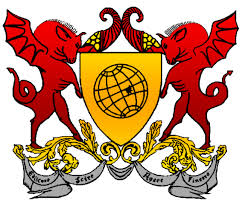 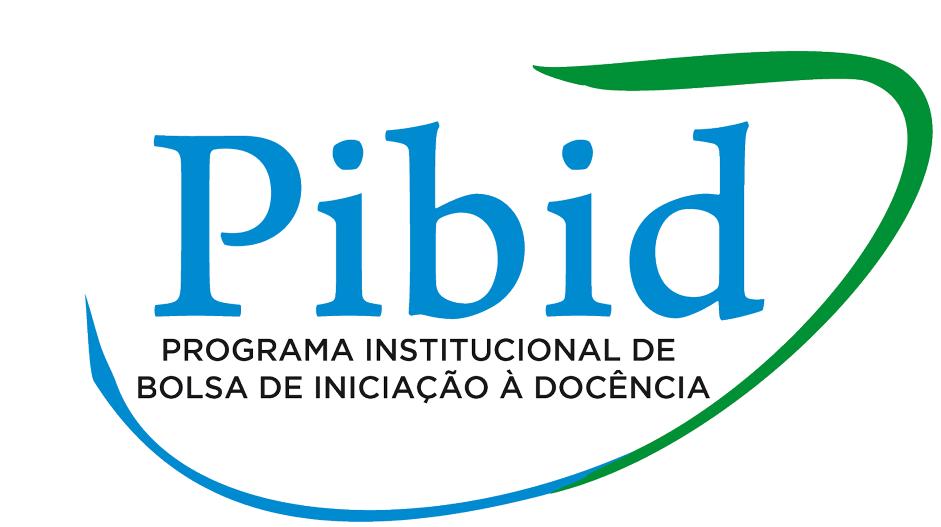 PROGRAMA INSTITUCIONAL DE BOLSA DEINICIAÇÃO À DOCÊNCIA – PIBIDSubprojeto Educação Física, campus ViçosaEDITAL 35/2016/PIBIDSELEÇÃO COORDENADOR DE ÁREA  Resultado Aprovados: Alexandra Sabrina da SilvaJean Carlos VieiraClassificados9.8.2016CandidatosOrdem de ClassificaçãoBianca Xisto Silva1ºRebert Dias da Cunha2ºAna Rita de Souza Bragança3ºRóbson Júnior Soares4ºArthur Silva Soares5º